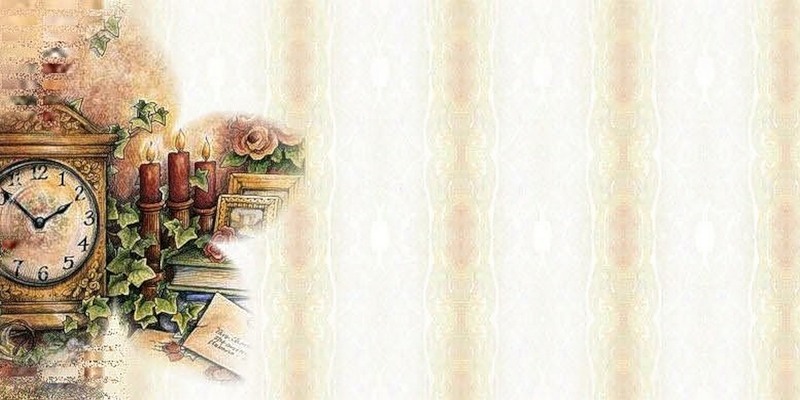 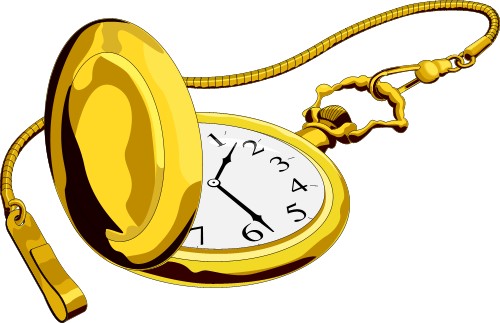  Отгадайте загадки:А)  Хоть и сладок утром сон,Но упорно этот звон
Каждый раз торопит в школу.
Как, скажи, зовётся он?Б)   Друг за дружкой чередойМирно ходят брат с сестрой.
Братец будет весь народ,
А сестра - наоборот,
Спать немедленно зовёт.В)  Что за птицы пролетают? 
По семёрке в каждой стае.
Вереницею летят,
Не воротятся назад.Чьё стихотворение?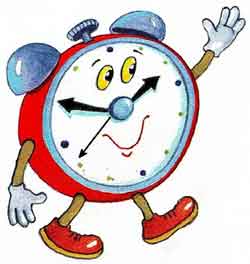 Говорят: часы стоят.
Говорят: часы спешат.
Говорят: часы идут,
Но немножко отстают.
Мы смотрели с Мишкой вместе,
Но часы висят на месте.Всегда ли были часы? Как люди измеряли время до появления часов?Как были устроены солнечные часы и чем они были неудобны?Что означает выражение «Время собирать камни»?Кто автор этой крылатой фразы: «Счастливые часов не наблюдают»?Кому из сказочных персонажей принадлежит столь мудрое изречение?«Кто ходит в гости по утрам, тот поступает мудро ...»В сказке «Приключения Алисы в стране чудес» у Шляпных Дел Мастера часы остановились и показывали всегда одно и то же время. Какое?Что такое часовой пояс? Чему равняется один часовой пояс Земли?Почему мы говорим «ждать битый час»?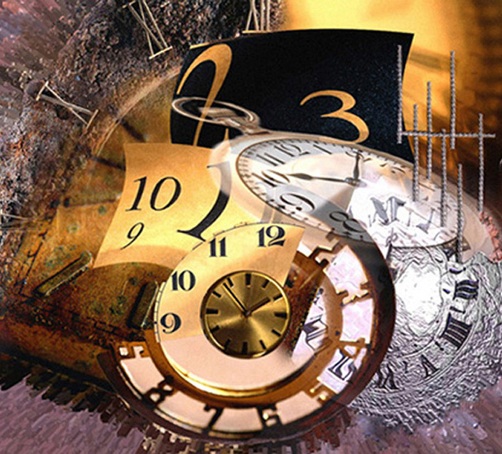 Кто автор сказки «Двенадцать месяцев?Перечислите, какие бывают часы?Что означает выражение «звёздный час?В «Сказке о потерянном времени» Евгения Шварца четверо детей, превращённые в стариков, чтобы стать опять детьми, должны были перевести стрелки часов назад на...Какой сказочный пёс имел обыкновение носить на лапе часы?Какие часы были разработаны в XVIII веке шведом Карлом Линнеем?Назовите предмет, с помощью которого король Испании Карл V узнавал время.Как называются часы, сквозь циферблат которых виден часовой механизм?Где по традиции не устанавливаются часы?Продолжите пословицу:Всякому овощу…Часом опоздал, …Новое время - …Фрукты хороши…Что хорошо для вторника,…Деньги пропали - наживёшь, …Тот, кто понапрасну теряет время, …Как называются главные часы нашей Родины? На какой башне Московского Кремля они находятся?Как раньше называлась неделя?Объясните смысл выражения «Рыцарь на час».Объясните смысл выражения «Час от часу не легче».Что означает поговорка «Работает, как часы»?Назовите телевизионные программы (существовавшие раньше и транслируемые сейчас), названия которых имеют отношение к теме «Часы. Время.»Где находятся и как называются эти часы?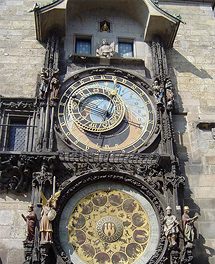 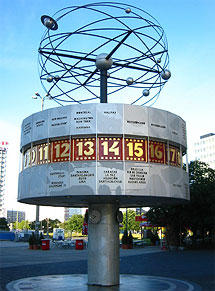 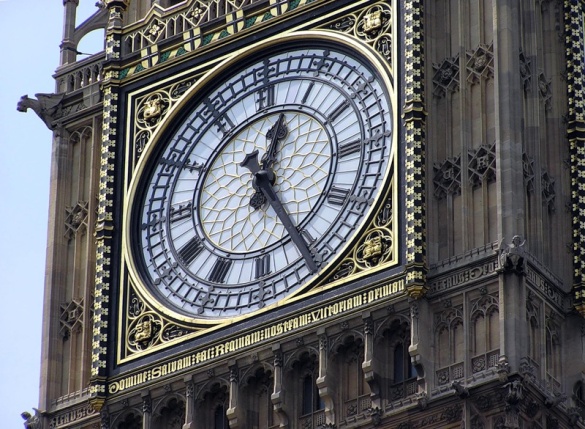 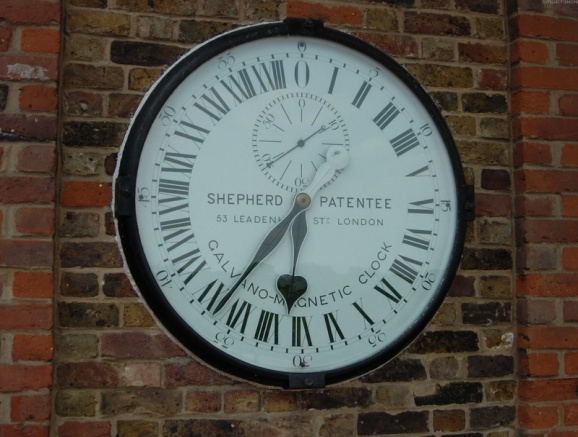 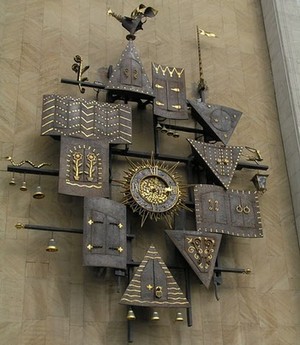 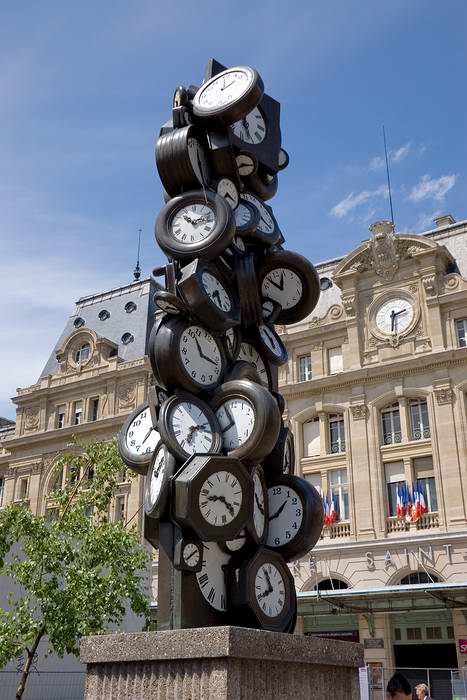 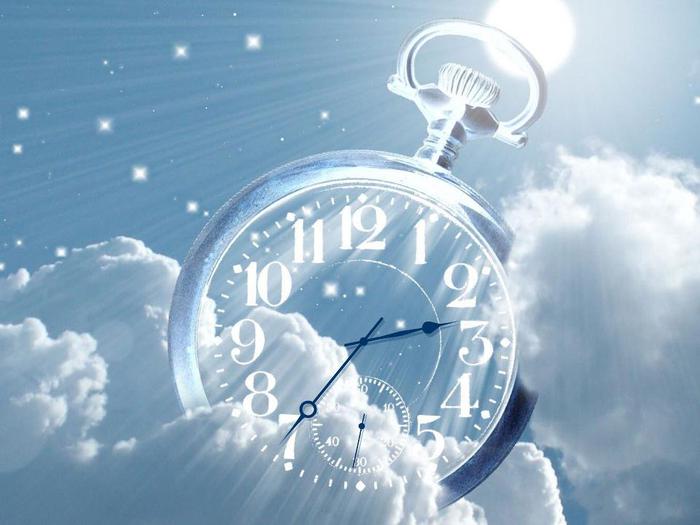 